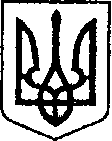 УКРАЇНАЧЕРНІГІВСЬКА ОБЛАСТЬН І Ж И Н С Ь К А   М І С Ь К А   Р А Д А Двадцять п’ята сесія VIII скликання Р І Ш Е Н Н Я Від 11 жовтня 2022 року           м. Ніжин	                         № 93-25/2022Про передачу на баланс майна Відповідно до статей 25, 26, 42, 59, 60, 73 Закону України «Про місцеве самоврядування в Україні» від 21.05.1997 № 280/97-ВР, Регламенту Ніжинської міської ради Чернігівської області, затвердженого рішенням Ніжинської міської ради від 27 листопада 2020 року № 3-2/2020 (зі змінами), рішення Ніжинської міської ради від 03 травня 2017 року  № 49-23/2017 «Про затвердження Положення про порядок закріплення майна, що є комунальною власністю територіальної громади міста Ніжина, за підприємствами, установами, організаціями на правах господарського відання або оперативного управління та типових договорів», враховуючи звернення комунального підприємства «Виробниче управління комунального господарства» від 07.10.2022 № 1117/03-03, міська рада вирішила:Комунальному підприємству «Ніжинське управління водопровідно-каналізаційного господарства» передати безоплатно на баланс комунального підприємства «Виробниче управління комунального господарства» майно:2. Комунальному підприємству «Ніжинське управління водопровідно-каналізаційного господарства» (Марсов О.М.) та комунальному підприємству «Виробниче управління комунального господарства» (Шпак В.А.) здійснити процедуру приймання-передачі зазначеного майна відповідно до вимог чинного законодавства України.3. Начальнику комунального підприємства «Виробниче управління  комунального господарства» Шпаку В.А. забезпечити оприлюднення даного рішення на офіційному сайті Ніжинської міської ради протягом п’яти робочих днів після його прийняття.4. Організацію виконання даного рішення покласти на першого заступника міського голови з питань діяльності виконавчих органів ради  Вовченка Ф.І., начальника комунального підприємства «Виробниче управління комунального господарства» Шпака В.А. 5. Контроль за виконанням даного рішення покласти на постійну комісію міської ради з питань житлово-комунального господарства, комунальної власності, транспорту і зв’язку та енергозбереження (голова комісії – Дегтяренко В.М.).Міський голова							      Олександр КОДОЛАВізують:Начальник КП «ВУКГ»					Володимир ШПАКНачальник КП «НУВКГ»					Олександр МАРСОВПерший заступник міського голови з питань діяльностівиконавчих органів ради					Федір ВОВЧЕНКОСекретар Ніжинської міської ради				Юрій ХОМЕНКОНачальник відділу юридично-кадрового забезпечення апарату виконавчого комітетуНіжинської міської ради					В’ячеслав ЛЕГАНачальник управління комунального майна та земельних відносин Ніжинської міської ради					Ірина ОНОКАЛОГолова постійної комісії міськоїради з питань житлово-комунальногогосподарства, комунальної власності, транспорту і зв’язку та енергозбереження	        В’ячеслав ДЕГТЯРЕНКОГолова постійної комісії міської ради з питаньрегламенту, законності, охорони прав і свободгромадян, запобігання корупції, адміністративно-територіального устрою, депутатської діяльності та етики				Валерій САЛОГУБ№ з/пНайменування майнаОдиниця виміруКіль-кістьЦіна за одиницю з ПДВ, грн.Сума з ПДВ,  грн.1.Підмітальна машина TexasSmartSweep800Eшт.365500,00196500,002.Трактор LOVOL FT 504 в комплекті з щіткою комунальною Залізний Лев 2.0, відвалом Залізний Лев LOVOL FT 504 та косаркою роторною КР-1,35комплект1859000,00859000,00Всього:Всього:Всього:1055500,00